Использование электронного ресурса  «Методическая копилка учителя»   www.metod-kopilka.ruФедорова Анастасия АлександровнаУчитель информатики МБОУ СШ №145 города Красноярска «Методическая копилка учителя» - это web-ресурс, используемый в качестве методического и информационного средства для учащихся и учителей (преподавателей) общего полного и начального профессионального образования.Библиотека материалов содержит:Презентации к урокамВидеоурокиТестыКонспекты Работа с разделом «Презентации»Зайдите на сайт www.metod-kopilka.ru  Выберите предмет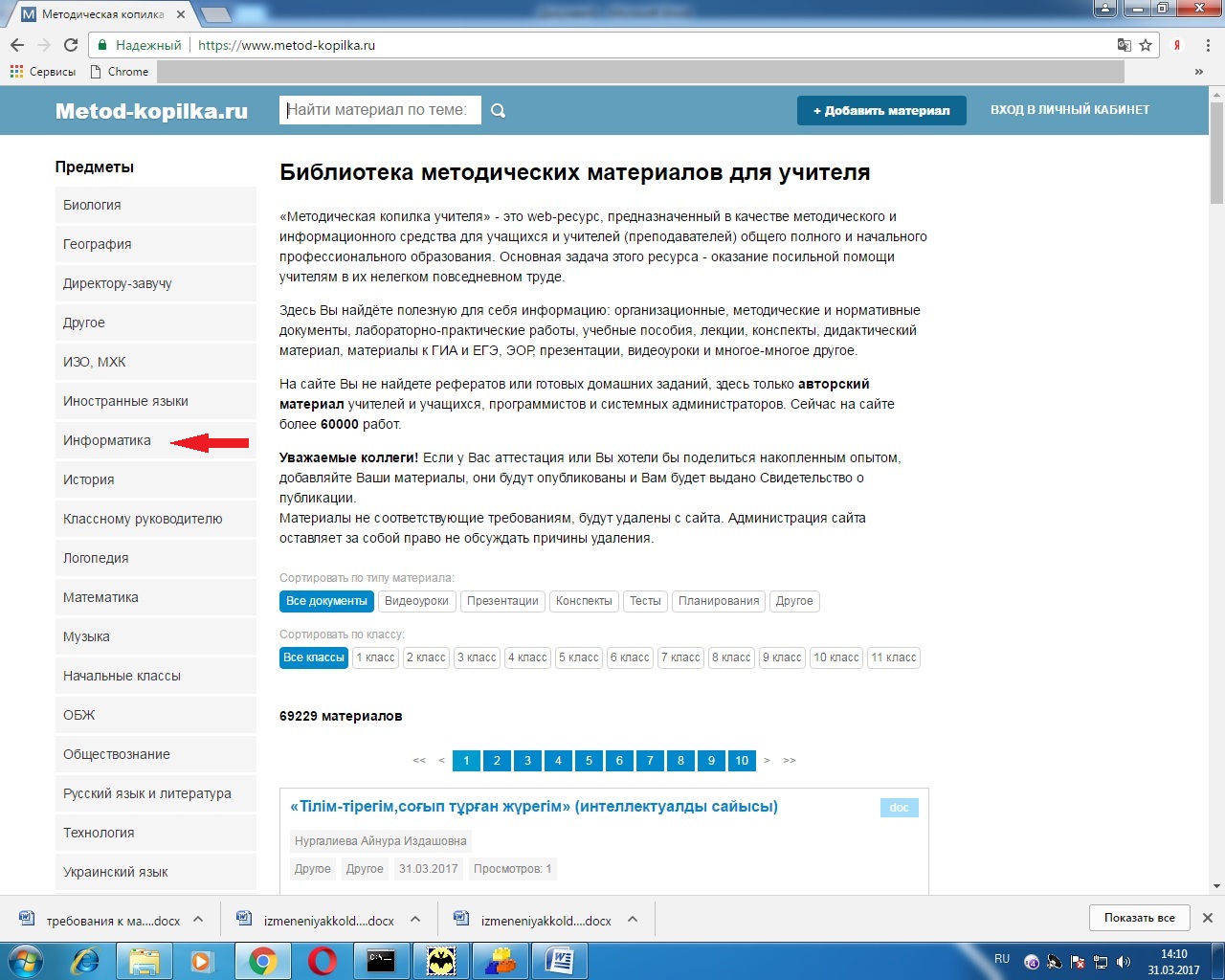 Выберите класс и раздел  «Презентации»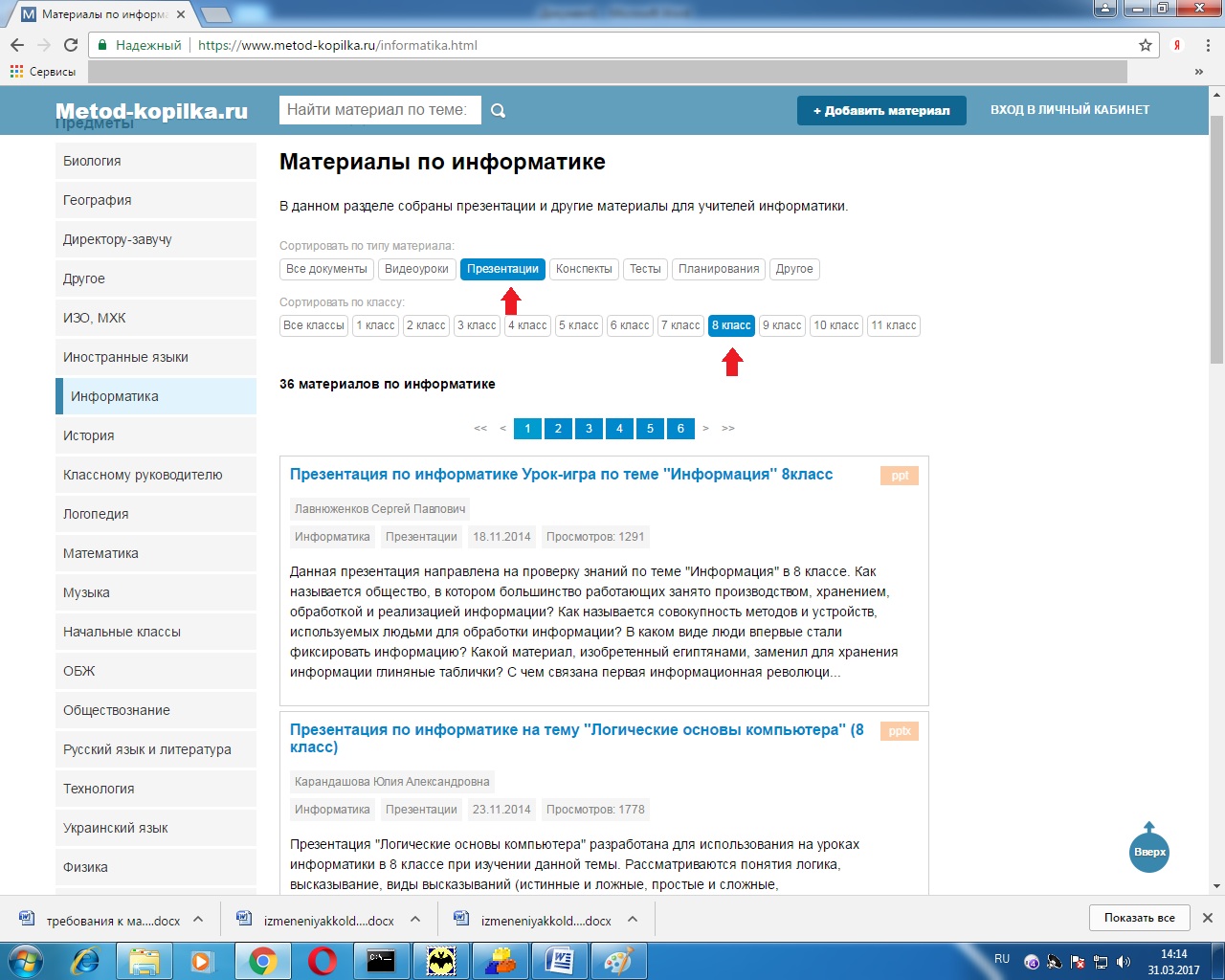 После выбора вы увидите список презентаций по данному предмету, количество презентаций. Для просмотра всех найденных презентаций, используйте для листания  кнопки с номерами страниц.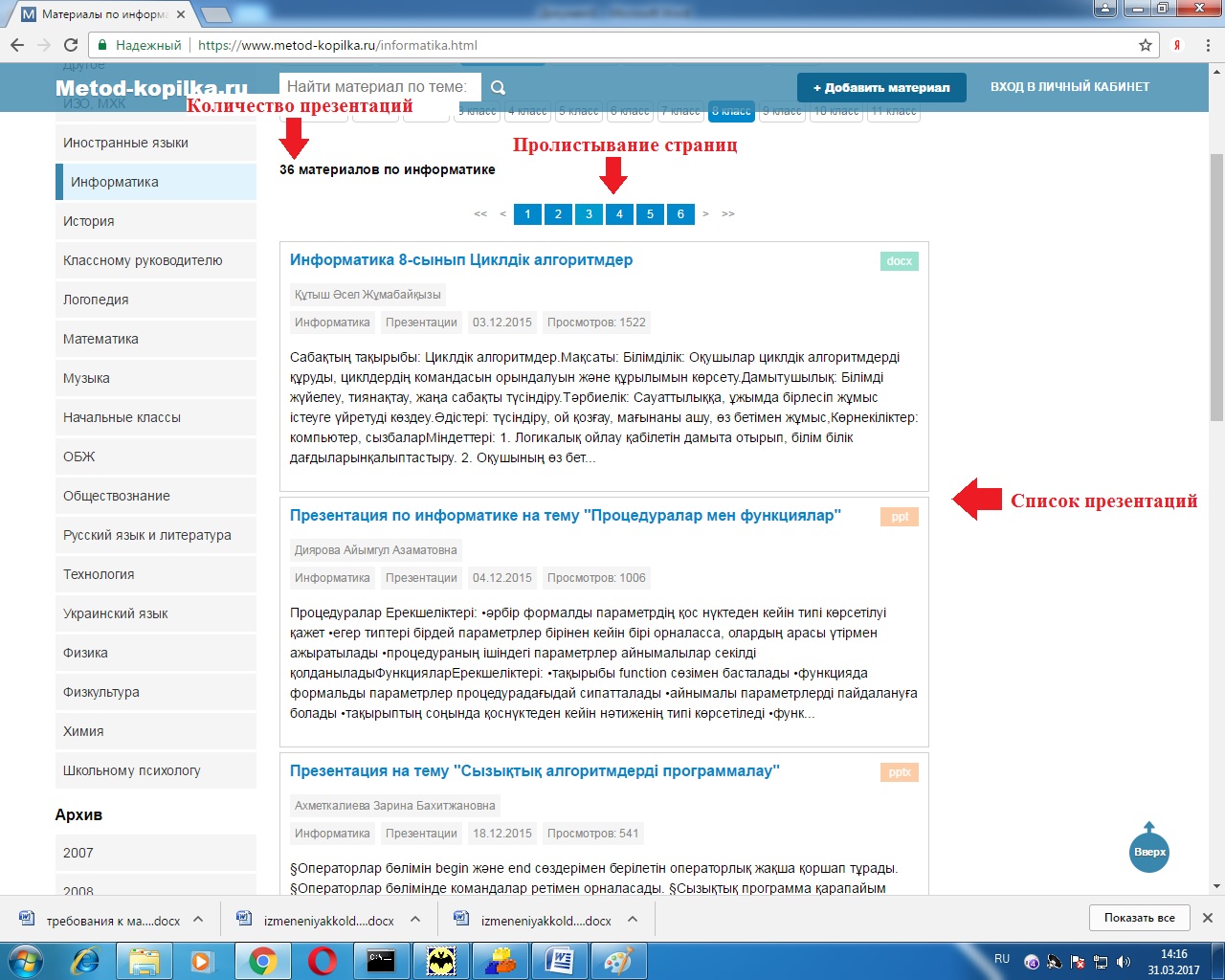 Выберите подходящий по описанию материал, и нажмите на название презентации (синий заголовок).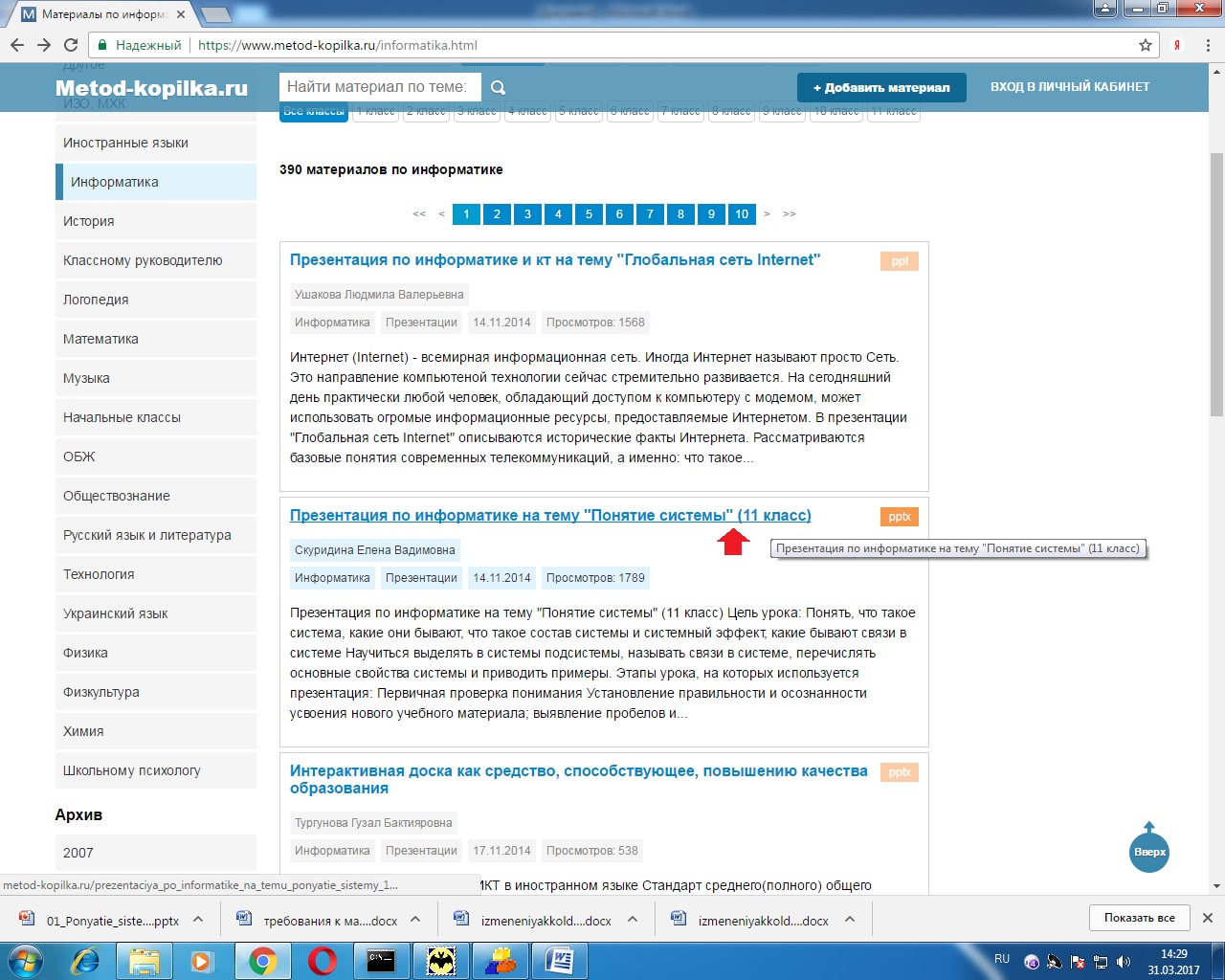 Откроется страница с кратким описанием презентации, и демонстрацией слайдов.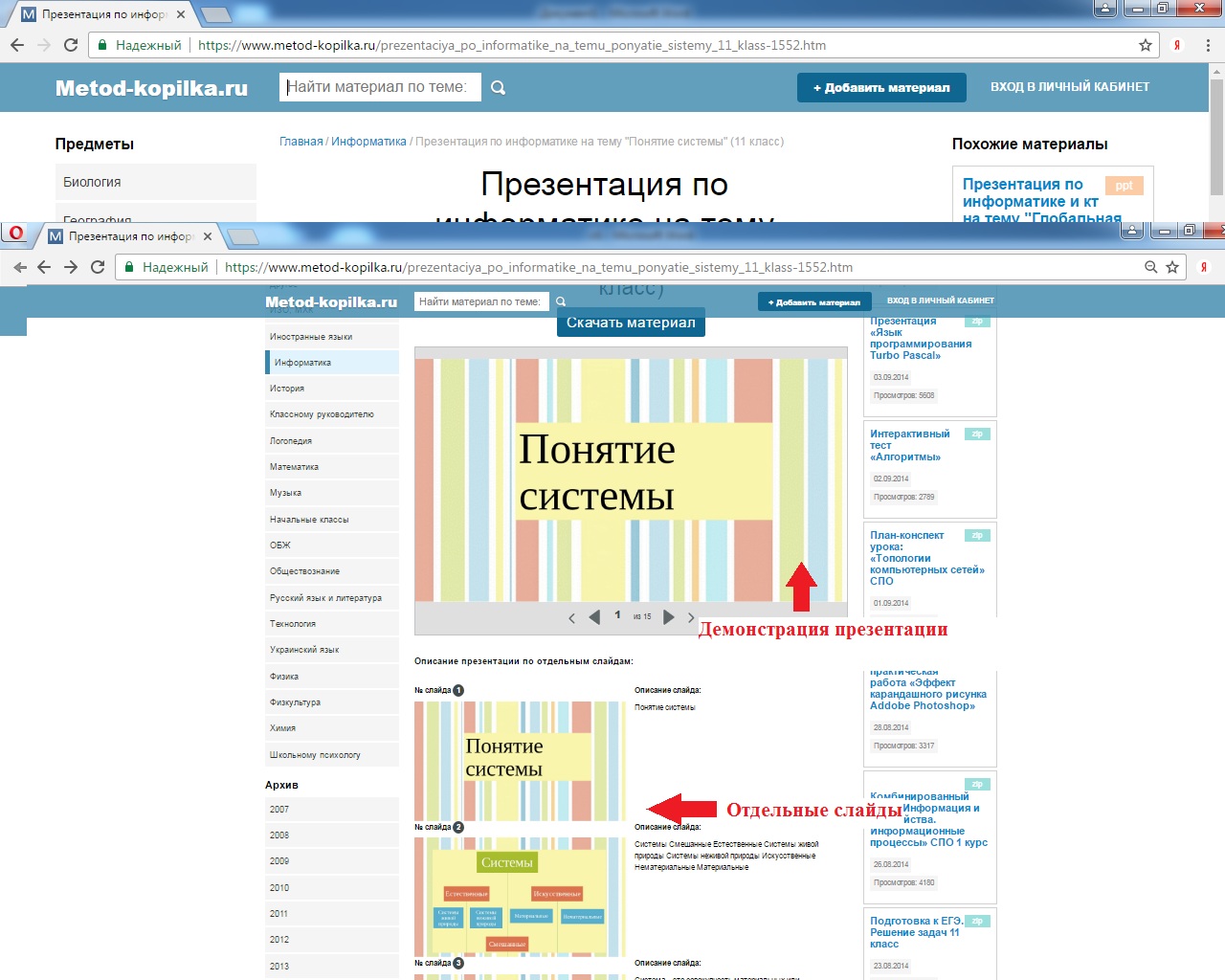 Чтобы скачать презентацию, необходимо нажать кнопку «Скачать материал».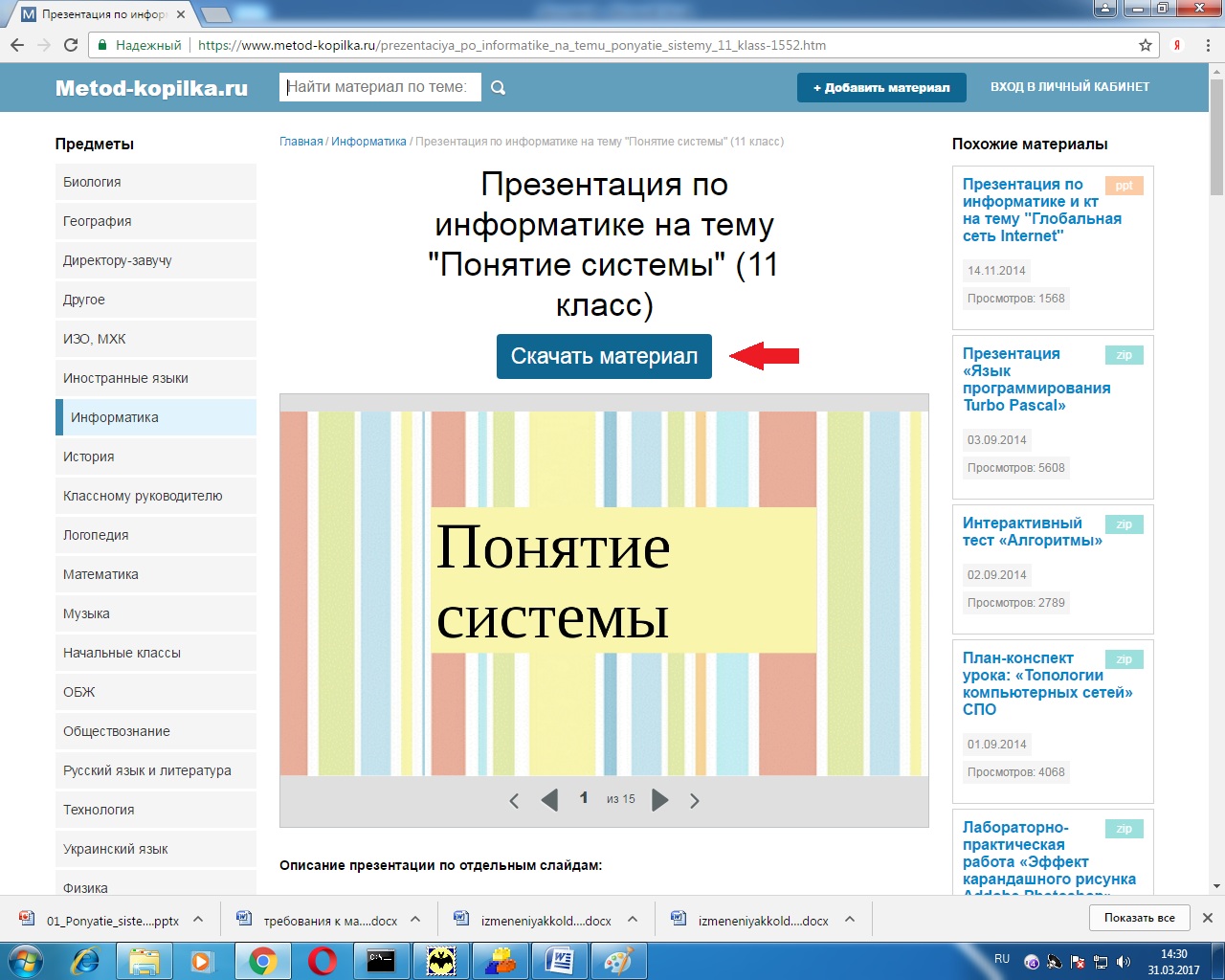  Увидеть скачанный материал можно в окне браузера, в нижней части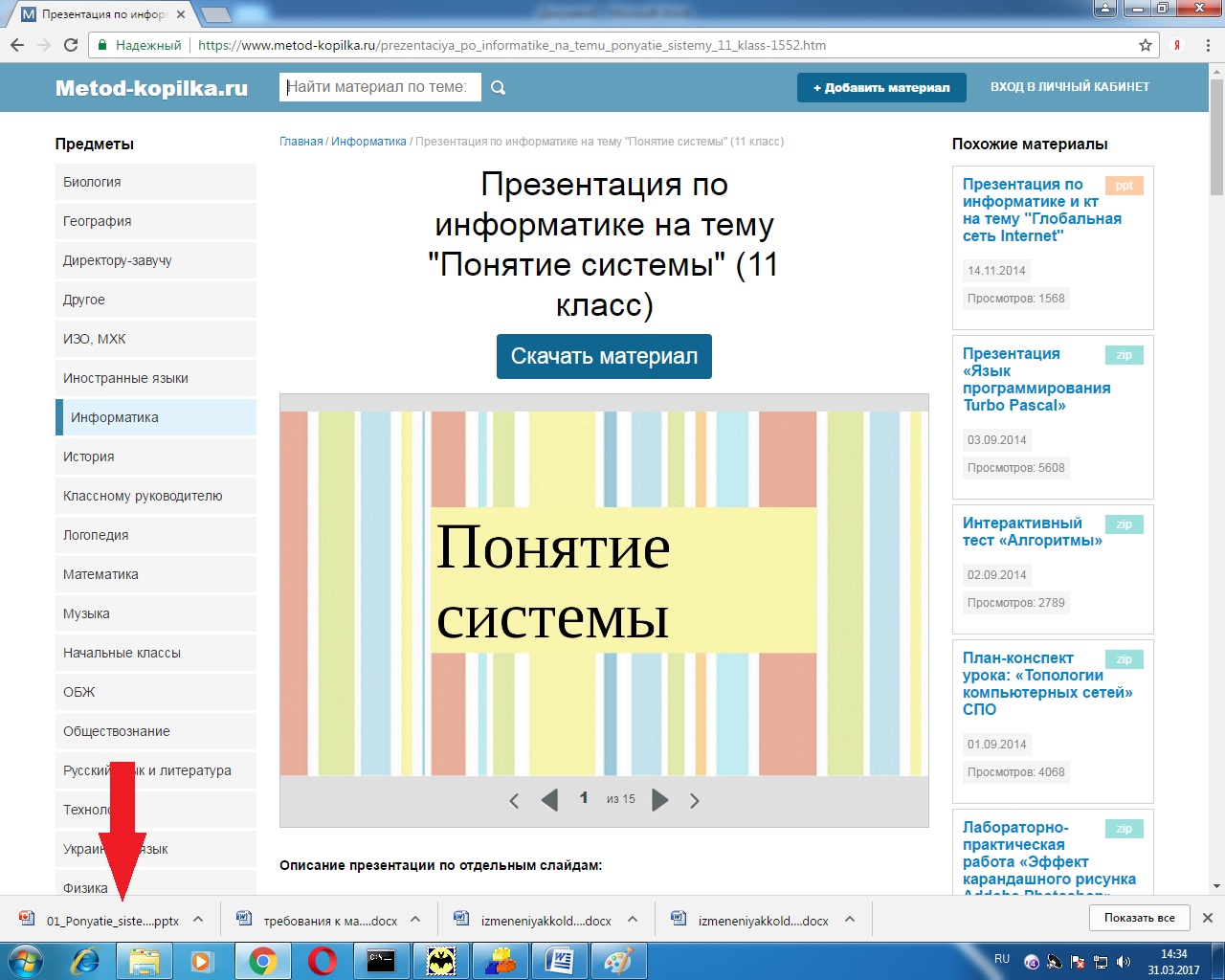 В некоторых браузерах загрузка отображается  в верхней части экрана: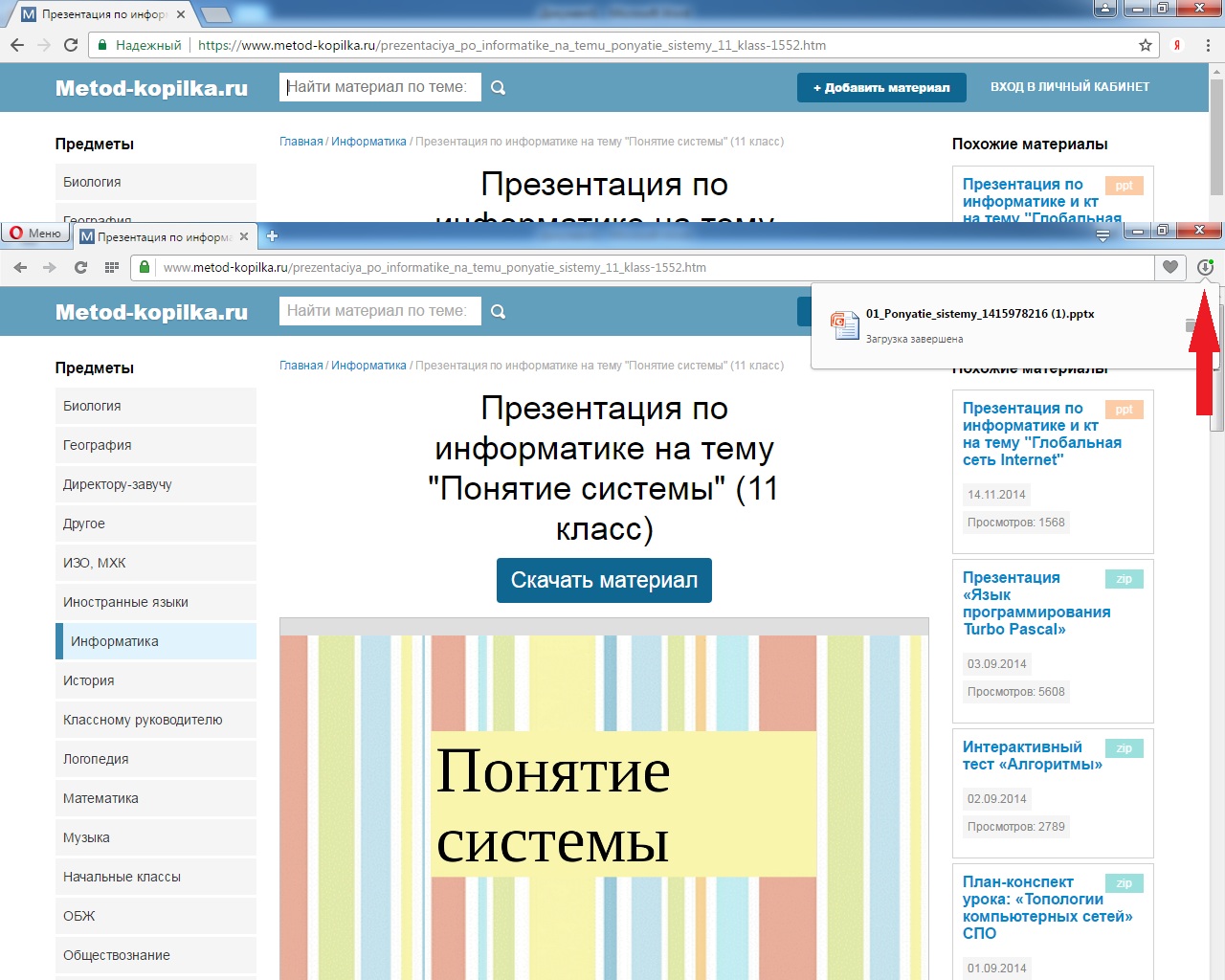 Также  скачанный материал можно найти, пройдя путь:  Мой компьютер - Локальный диск С – Пользователи - Загрузки.Аналогично просматриваются и скачиваются конспекты, видеоуроки, тесты и т.д.